Изменение в рабочих программах в условиях карантина с применением дистанционных технологийГеометрия 9а и 9в классы. Учитель Вишинскене Е.А. 4 четверть 2020 год№ п/пТема Вид деятельностиВид контроля и форма выполнения заданияСпособ передачи работы учителю1Понятие движения. Симметрия-Прочитать текст в учебнике или-посмотреть видеоурок https://yandex.ru/video/preview?filmId=5751641621442672437&text=%D0%B2%D0%B8%D0%B4%D0%B5%D0%BE%D1%83%D1%80%D0%BE%D0%BA%20%D0%BF%D0%BE%D0%BD%D1%8F%D1%82%D0%B8%D0%B5%20%D0%B4%D0%B2%D0%B8%D0%B6%D0%B5%D0%BD%D0%B8%D1%8F.%D1%81%D0%B8%D0%BC%D0%BC%D0%B5%D1%82%D1%80%D0%B8%D1%8F&path=wizard&parent-reqid=1585651361223241-1743730707847694460304340-man1-1295&redircnt=1585651362.1на платформе Российская электронная школа –урок 28 по геометрии в 9 классеТворческая работа или презентация по плану:Понятие и определениеПримеры из жизниАлгоритм построенияПодвергнуть симметрии свой объект (чертеж. Рисунок)Электронная почта elenavishinskene@yandex.ruМожно переслать презентацию или скан(скриншот работы)2.Параллельный перенос -Прочитать текст в учебнике или-посмотреть видеоурок https://yandex.ru/video/preview?filmId=3177598161862601755&text=%D0%B2%D0%B8%D0%B4%D0%B5%D0%BE%D1%83%D1%80%D0%BE%D0%BA%20%D0%BF%D0%B0%D1%80%D0%B0%D0%BB%D0%BB%D0%B5%D0%BB%D1%8C%D0%BD%D1%8B%D0%B9%20%D0%BF%D0%B5%D1%80%D0%B5%D0%BD%D0%BE%D1%81&path=wizard&parent-reqid=1585652347895743-1748514593979216181504471-man1-3539&redircnt=1585652367.1на платформе Российская электронная школа –урок 29 по геометрии в 9 классеТворческая работа или презентация по плану:Понятие и определениеПримеры из жизниАлгоритм построенияПодвергнуть симметрии свой объект (чертеж. Рисунок)Электронная почта elenavishinskene@yandex.ruМожно переслать презентацию или скан(скриншот работы)3.Поворот-Прочитать текст в учебнике или-посмотреть видеоурок https://yandex.ru/video/preview?filmId=4009526899605675791&reqid=1585652984823691-517549828924840551200181-man2-5827-V&text=%D0%B2%D0%B8%D0%B4%D0%B5%D0%BE%D1%83%D1%80%D0%BE%D0%BA%2B%D0%BF%D0%BE%D0%B2%D0%BE%D1%80%D0%BE%D1%82%2B%D0%B3%D0%B5%D0%BE%D0%BC%D0%B5%D1%82%D1%80%D0%B8%D1%8F%2B9%2B%D0%BA%D0%BB%D0%B0%D1%81%D1%81на платформе Российская электронная школа –урок 30 по геометрии в 9 классеТворческая работа или презентация по плану:Понятие и определениеПримеры из жизниАлгоритм построенияПодвергнуть симметрии свой объект (чертеж. Рисунок)Электронная почта elenavishinskene@yandex.ruМожно переслать презентацию или скан(скриншот работы)4.Решение задачна платформе Российская электронная школа –урок 31 по геометрии в 9 классеЗаписать решения задач в тетрадьВнимание! После перехода на очное обучение и после проведения уроков повторения будет проведена контрольная работа по всем видам движения5.Контрольная работа по теме «Движение»Решение ДКР «Движение»1. Дан прямоугольник ABCD. Постройте фигуру, на которую отображается этот прямоугольник:а) при центральной симметрии с центром A;б) при осевой симметрии с осью АD.2. Дан квадрат ABCD , О - точка пересечения диагоналей. Постройте фигуру, которая получается из этого квадрата при параллельном переносе на .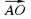 3.Дан треугольник ABC.Постройте фигуру, в которую он переходит при повороте на 90 ̊ по часовой стрелке вокруг точки С.4. Две окружности с центрами О1 и О2, радиусы которых равны, пересекаются в точках М и N. Через точку М проведена прямая, параллельная О1О2 и пересекающая окружность с центром О2 в точке D. Используя параллельный перенос, докажите, что четырёхугольник О1МDO2 является параллелограммом.Записать решениеЭлектронная почта elenavishinskene@yandex.ruМожно переслать скан(скриншот работы)6.Многогранники-Прочитать текст в учебнике или-посмотреть видеоурок https://yandex.ru/video/preview?filmId=18426183951673476874&text=%D0%B2%D0%B8%D0%B4%D0%B5%D0%BE%D1%83%D1%80%D0%BE%D0%BA%20%D0%BC%D0%BD%D0%BE%D0%B3%D0%BE%D0%B3%D1%80%D0%B0%D0%BD%D0%BD%D0%B8%D0%BA%D0%B8%209%20%D0%BA%D0%BB%D0%B0%D1%81%D1%81&path=wizard&parent-reqid=1585655254493486-378287858794521149500184-man1-3541&redircnt=1585655261.1Изучение данного материала носит ознакомительный характерВ рабочих тетрадях выполнить рисунки фигур с указанием элементов, их характеристик или свойствВнимание! После перехода на очное обучение и после проведения уроков повторения будет проведена проверочная работа по всем видам многогранников7.Тела и поверхности вращения-Прочитать текст в учебнике или-посмотреть видеоурок https://yandex.ru/video/preview?filmId=10805446525029030176&text=%D0%B2%D0%B8%D0%B4%D0%B5%D0%BE%D1%83%D1%80%D0%BE%D0%BA%2B%D1%82%D0%B5%D0%BB%D0%B0%2B%D0%B8%2B%D0%BF%D0%BE%D0%B2%D0%B5%D1%80%D1%85%D0%BD%D0%BE%D1%81%D1%82%D0%B8%2B%D0%B2%D1%80%D0%B0%D1%89%D0%B5%D0%BD%D0%B8%D1%8F%2B9%2B%D0%BA%D0%BB%D0%B0%D1%81%D1%81Изучение данного материала носит ознакомительный характерВ рабочих тетрадях выполнить рисунки фигур с указанием элементов, их характеристик или свойствВнимание! После перехода на очное обучение и после проведения уроков повторения будет проведена проверочная работа по всем видам фигур8.Об аксиомах геометрии-Прочитать текст в учебнике Записать аксиомы в тетрадьelenavishinskene@yandex.ruМожно переслать скан(скриншот работы)9.ПовторениеРешение заданий с 16 по 20 в сборниках ОГЭ(кто решил 16 и 17, дорешать с 18-20)Записать решение  на двойных листах, как решали ранееВнимание! После перехода на очное обучение и после проведения уроков повторения будет проведена проверочная работа по всем заданиям10.Решение задачРешение заданий в сборниках ОГЭ с 24 по 25, по желанию 26Записать решение  на двойных листах, как решали ранее11.Итоговая контрольная работаРешение ДКР-смотреть В ЭЖ Барс вложенный файл к уроку «Итоговая контрольная работа»Записать решениеelenavishinskene@yandex.ruМожно переслать скан(скриншот работы)